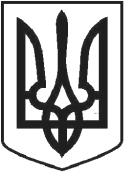 УКРАЇНАЧОРТКІВСЬКА МІСЬКА РАДАСОРОК ДРУГА СЕСІЯ СЬОМОГО СКЛИКАННЯРІШЕННЯвід 09 серпня2018року№ 1167м. ЧортківПро внесення змін до рішенняміської ради № 894 від 12 грудня 2017 року «Про міський бюджет на 2018 рік»Відповідно до статті 78 Бюджетного кодексу України, керуючись пунктом 23 частини 1 статті 26 Закону України «Про місцеве самоврядування в Україні» міська радаВИРІШИЛАЗбільшити обсяг видатків загального фонду міського бюджету на 2018за рахунок зменшення коштів, що передаються із загального фонду міського бюджету до бюджету розвиткуЗатвердити перерозподіл бюджетних призначень за головним розпорядником коштів за кодами програмної та економічної класифікації видатків загального фонду міського бюджету на 2018 рік:Затвердити перерозподіл бюджетних призначень за головним розпорядником коштів за кодами програмної та економічної класифікації видатків спеціального фонду міського бюджету на 2018 рік:Затвердити перерозподіл бюджетних призначень між головними розпорядниками коштів за кодами програмної та економічної класифікації видатків спеціального фонду міського бюджету на 2018 рік:Зменшити обсяг видатків спеціального фонду міського бюджету на 2018Внести зміни у джерела фінансування міського бюджету на 2018 рік (додаток 2 до рішення Чортківської міської ради від 12 грудня 2017 року № 894 «Про міський бюджет на 2018 рік»), замінивши цифри кодів фінансування 208400 «Кошти, що передаються із загального фонду бюджету до бюджету розвитку(спеціального фонду)» та 602400 «Кошти, що передаються із загального фонду бюджету до бюджету розвитку (спеціального фонду)» зазагальним фондом з мінус 17 686 741 на мінус 17 173 291 за спеціальним фондом з 17 686 741 на 17 173 291 у тому числі бюджет розвитку - з 17 686 741 на 17 173 291.Затвердити зміни до переліку об’єктів, видатки на які у 2018 році будуть проводитися за рахунок коштів бюджету розвитку міського бюджету (додаток 5 до рішення Чортківської міської ради від 12 грудня 2017 року № 894 «Про міський бюджет на 2018 рік»), згідно з додатком 1.Затвердити зміни до переліку державних та регіональних програм, які фінансуватимуться за рахунок коштів міського бюджету у 2018 році (додаток 6 до рішення Чортківської міської ради від 12 грудня 2017 року № 894 «Про міський бюджет на 2018 рік»), згідно з додатком 2.Контроль за виконанням рішення доручити постійній комісії з бюджетно-фінансових, економічних питань, комунального майна та інвестицій.Міський голова	Володимир ШМАТЬКОрік на суму513 450 грн.в тому числі:(спеціального фонду)513 450грн.1.1. Чортківська міська рада460 950грн.з них на:інші поточні видатки460 950грн.в тому числі:КПКВ 0116017 «Інша діяльність, пов’язана з експлуатацієюоб’єктів житлово-комунального господарства»48 000грн.КПКВ 0116030 «Організація благоустрою населених пунктів»412 950 грн.412 950 грн.1.2. Управління освіти, молоді та спорту міської ради22 500грн.з них на:інші поточні видатки22 500грн.в тому числі:КПКВ 0615011 «Проведення навчально-тренувальнихзборів і змагань з олімпійських видів спорту»22 500 грн.22 500 грн.1.3. Управління соціального захисту населення, сім’ї та праціміської ради30 000 грн.з них на:інші поточні видатки30 000 грн.в тому числі:КПКВ 0813033 «Компенсаційні виплати на пільговий проїздавтомобільним транспортом окремим категоріям громадян»30 000 грн.2.1. Чортківська міська радаЗменшити асигнування на:155 600 грн.з них на:інші поточні видатки155 600 грн.в тому числі:КПКВ 0117461 «Утримання та розвиток автомобільнихдоріг та дорожньої інфраструктури за рахунок коштівмісцевого бюджету»155 600 грн.Збільшити асигнування на:155 600 грн.з них на:інші поточні видатки155 600 грн.в тому числі:КПКВ 0116030 «Організація благоустрою населених пунктів»155 600 грн.3.1.  Чортківська міська радаЗменшити асигнування на:26 500 грн.з них на:капітальні видатки26 500 грн.в тому числі:КПКВ 0116030 «Організація благоустрою населених пунктів»26 500 грн.Збільшити асигнування на:26 500 грн.з них на:капітальні видатки26 500 грн.в тому числі:КПКВ 0110150 «Організаційне, інформаційно-аналітичне таматеріально-технічне забезпечення діяльності обласної ради,районної ради, районної у місті ради (у разі її створення),міської, селищної, сільської рад»26 500 грн.4.1.  Чортківська міська рада4.1.  Чортківська міська радаЗменшити асигнування на:Зменшити асигнування на:24 000 грн.з них на:капітальні видаткикапітальні видатки24 000 грн.в тому числі:в тому числі:КПКВ 0116030 «Організація благоустрою населених пунктів»КПКВ 0116030 «Організація благоустрою населених пунктів»24 000 грн.4.2. Управління культури, релігії та туризму міської ради4.2. Управління культури, релігії та туризму міської радиЗбільшити асигнування на:Збільшити асигнування на:24 000 грн.з них на:капітальні видатки24 000 грн.в тому числі:в тому числі:КПКВ 1014081 «Забезпечення діяльності інших закладівКПКВ 1014081 «Забезпечення діяльності інших закладівв галузі культури і мистецтва»в галузі культури і мистецтва»24 000 грн.рік на суму513 450 грн.513 450 грн.в тому числі:5.1. Чортківська міська рада513 450 грн.513 450 грн.з них на:капітальні видатки513 450грн.в тому числі:КПКВ 0116013 «Забезпечення діяльностіводопровідно-каналізаційного господарства»65 450грн.КПКВ 0116030 «Організація благоустрою населених пунктів»415 000грн.КПКВ 0117330 «Будівництво інших об’єктів соціальноїта виробничої інфраструктури комунальної власності»33 000 грн.33 000 грн.